LEARNER NOTIFICATION Society of Cardiovascular AnesthesiologistsActivity Title: Thoracic Anesthesia Symposium and Workshops  Date: May 5 - 6, 2023Acknowledgement of Monetary Commercial SupportThe following company provided monetary support for this CME educational activity in the form of an unrestricted educational grant: None Acknowledgement of In-Kind SupportThe following companies provided in-kind support for this CME educational activity: GE Healthcare, Philips Healthcare, Ambu, Mindray, Verathon, DicomAccreditation Statement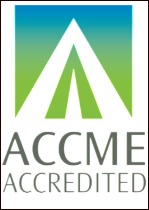 The Society of Cardiovascular Anesthesiologists is accredited by the Accreditation Council for Continuing Medical Education (ACCME) to provide continuing medical education for physicians. The Society of Cardiovascular Anesthesiologists designates this live activity for a maximum of 10.0 AMA PRA Category 1 Credits™ Physicians should claim only the credit commensurate with the extent of their participation in the activity. Description:Annual societal meeting which provides education and research presentations for thoracic anesthesiologists.Educational InformationPhysician Practice Gap: A gap in physician performance in thoracic procedures, lung ultrasound, regional anesthesia and knowledge base in thoracic anesthesiology will be addressed. This conference addresses several current gaps in thoracic anesthesiology: communication and teamwork in the thoracic surgical workplace, professional advancement of anesthesiologists into leadership positions and in academia, advanced procedures and point of care ultrasound technique, and up to date clinical information and best practices in thoracic anesthesiology practice.Needs that Underlie the GapThere is a need to provide clinicians with new approaches, strategies and updated practice guidelines and data to better diagnose and treat patients with thoracic pathologies as well as those undergoing major thoracic surgery. In addition, there is also a need to provide education to clinicians on how to prevent, identify, diagnose and treat a variety of issues and complications associated with the field of thoracic anesthesiology.DESIGNED to Change/Outcome: Following this activity, learners will develop competence by increasing their knowledge through a combination of hands-on learning, case-based presentations, and online lectures. Knowledge will be assessed with a pre-test and post-test. The physicians in attendance will be able to deliver a higher quality of care in thoracic anesthesiology and thoracic surgical procedures by reviewing evidence-based material that has been identified as a professional practice gap, by attending workshops to improve hands-on delivery of care, and to improve health care delivery in the thoracic surgical space. Teaching modalities will include panel discussions, hands-on workshops, and problem-based learning discussions.Educational ObjectivesAfter completing this activity, the participant should be better able to:describe the latest advances and research in thoracic anesthesia.identify current trends in clinical and bench research pertinent to the perioperative care of patients undergoing thoracic surgery and incorporate this knowledge into understanding of the science of thoracic medicine.evaluate new therapeutic techniques and diagnostic/interventional procedures in thoracic anesthesiology.discuss advances in procedures related to thoracic anesthesia including regional anesthesia of the chest wall and point-of-care ultrasound and how to use them to improve outcomes in thoracic surgical patients.acquire skills necessary for career progression in thoracic anesthesia.Satisfactory Completion  Learners must complete an evaluation form to receive a certificate of completion. Partial credit of individual sessions is not available. Contact Information If you have questions regarding your CME certificate, please contact Sandra Elery, selery@veritasamc.com.Disclosure of Financial RelationshipsAs an accredited provider of the ACCME, SCA adheres to all ACCME Standards for Integrity and Independence in Accredited Continuing Education. SCA collects disclosures from all individuals who have the ability to control the content of CME activities. The following individuals in control of content development for this activity have indicated that they do have financial relationships with ACCME defined ineligible companies within the past 24 months. All financial relationships have been mitigated. No one in control of content is an employee or owner of an ACCME defined ineligible company.  All others in control of content not listed below have indicated that they have no financial relationships to disclose.How to Get Your CME CertificateGo to https://www.surveymagnet.com/Magnet3/login.asp?EventKey=DWIDCGLY (link will become active at the conclusion of the meeting)Login and evaluate the meeting.Print all pages of your certificate for your records. Last NameFirst Name  Disclosures (s)Role Method of Mitigation FernandoRoheshLa Jolla Pharmaceuticals (Other Financial or Material Support)PresenterNo conflict of interest exists. SCA requires all individuals with financial relationships with ACCME defined ineligible companies to comply with ACCME Standards for Commercial Support. SCA has received an attestation from this presenter/planner agreeing to comply. Martin Archer Scientific Advisory Board - Attgeno AB - All compensation to employer (Mayo Clinic)PlannerNo conflict of interest exists. SCA requires all individuals with financial relationships with ACCME defined ineligible companies to comply with ACCME Standards for Commercial Support. SCA has received an attestation from this presenter/planner agreeing to comply.MarceloGama de AbreuAmbu (Consulting Fees); Ambu (Honoraria); Lungpacer (Consulting Fees)Presenter No conflict of interest exists. SCA requires all individuals with financial relationships with ACCME defined ineligible companies to comply with ACCME Standards for Commercial Support. SCA has received an attestation from this presenter/planner agreeing to comply.